4.MJESEC 2016.INFORMACIJSKI PROGRAM KNJIŽNICE22.04.DAN PLANETA ZEMLJEKORELACIJA: knjižnica, priroda, zemljopisOBRAZOVNI SADRŽAJ   OBRAZOVNA POSTIGNUĆA       METODE  SREDSTVATri medvjeda i gitara        prepoznati izmišljene događaje     čitanje slikovniceČarolije iza ugla                i likove u pričiPale sam na svijetu          animacija crtanog lika                                     crt. film/CD                                   1.razredPismo iz Zelengrada         spoznati kako se treba                  čitanje knjige N.Videk2.razred                             ekološki ponašati                           zaključivanjeŠestinski kišobran            upoznati vrijednost                       čitanje priča N.Iveljić3.razred                             rukotvorina                                     informiranjeEko Eko                            shvatiti poruku o                            čitanje romana H. Hitreca4.razred                            značaju ekologije                           usvajanje porukeStrah u Ulici lipa             razviti  pozitivan stav                    čitanje romana M. Matošeca 5.razred                            prema školi i učenju                      analiza likova Omiški gusari                  upoznati snagu Omišana             poticanje čitanja romana Charlie Chaplin               u borbi protiv Mlečana                                            kom. fim/CD6.razredDivlji konj                        usvojiti značajke animalistike     čitanje romana B.Prosenjaka         7.razred                                                                                    otkrivanje porukeAlkar                              upoznati tradiciju alke                  čitanje  e-lektireZagrebačka šk. crt. filma                                                      informiranje         crt. film /CD8.razred22.04.Dan planeta Zemlje       upoznati posljedice promjene       informiranje      prezentacija                                         klime na Zemlji                                                          web str. škole                                                                                                                              Planet Zemlja                                                                                                hr.wikipedia.org/wiki/planine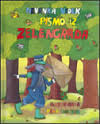 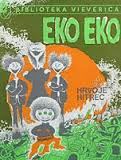 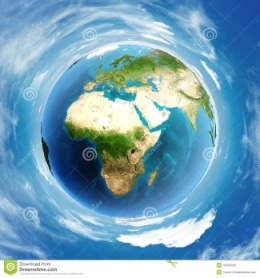 